ПОЛОЖЕНИЕОбщие положенияНастоящее положение о математической олимпиаде среди учащихся 7–9 классов базовых и средних школ, гимназий (далее Олимпиада) в учреждении образования «Могилевский государственный областной лицей №1» (далее – Лицей) определяет порядок организации и проведения Олимпиады, ее организационно-методического обеспечения, порядок участия в Олимпиаде, а также определения победителей и призеров.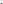 Основной целью Олимпиады является выявление и развитие у учащихся творческих способностей, интереса к учебной деятельности, создание необходимых условий для поддержки и развития одаренных детей, распространение и популяризация знаний.Основными задачами Олимпиады являются:выявление и поддержка одаренных школьников;создание необходимых условий для раскрытия творческого потенциала учащихся;распространение и популяризация математических знаний; 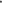  проверка, углубление и систематизация математических знаний учащихся;  привлечение талантливой молодежи к обучению в Лицее.Олимпиада проводится по учебному предмету «Математика» по заданиям, составленным на основе образовательного стандарта по предмету и содержащим нестандартные задачи и вопросы.Олимпиада проводится в сроки, устанавливаемые Организационным комитетом Олимпиады и включает два обязательных этапа:отборочный этап, который проводится в заочной форме с применением дистанционных образовательных технологий (участники Олимпиады выполняют задания, опубликованные на сайте Лицея; высылают решения в электронном виде по электронной почте, либо же высылают обычной почтой);заключительный этап, который проводится в очной форме на базе Лицея (участники Олимпиады выполняют письменную олимпиадную работу).Олимпиада проводится среди учащихся базовых и средних школ, гимназий г. Могилева и Могилевской области.К проверке принимаются работы, выполненные на русском или белорусском языке.Участие в Олимпиаде осуществляется на добровольной основе. Взимание платы за участие в Олимпиаде не допускается.Организационное и методическое обеспечение ОлимпиадыДля подготовки и проведения Олимпиады директором Лицея (или уполномоченным им должностным лицом) создается Организационный комитет Олимпиады (далее — Оргкомитет) на срок не более одного года. Председатель Оргкомитета назначается директором Лицея (или уполномоченным им должностным лицом).Оргкомитет формируется из числа сотрудников Лицея:    Чеботаревский Борис Дмитриевич, председатель Оргкомитета,Василькова Нина Владимировна,Ефремова Татьяна Алексеевна,Когачевский Александр Александрович,Пшеничникова Ольга Вячеславовна,Тимофеева Татьяна Владимировна,Шаповалова Анжелика Михайловна.Оргкомитет осуществляет следующие функции и полномочия: разрабатывает Положение об Олимпиаде и вносит в него необходимые изменения;формирует состав жюри Олимпиады (далее — Жюри);утверждает регламент проведения Олимпиады;разрабатывает материалы заданий Олимпиады; обеспечивает конфиденциальность материалов заданий Олимпиады;разрабатывает и утверждает критерии и методику оценивания выполненных заданий Олимпиады;утверждает результаты Олимпиады, в том числе список победителей и призеров Олимпиады на основании представления председателя Жюри и проводит награждение победителей и призеров Олимпиады;осуществляет иные функции и полномочия, необходимые для организации и проведения Олимпиады.Состав Жюри формируется из числа учителей математики Лицея.Жюри осуществляет следующие функции и полномочия:проверяет и оценивает результаты выполнения заданий Олимпиады участниками Олимпиады;проводит анализ выполненных заданий Олимпиады;подводит итоги отборочного этапа Олимпиады;на основе проверки и оценки выполнения заданий участниками Олимпиады этапа представляет для утверждения Оргкомитетом результаты, в том числе ранжированный список участников Олимпиады для утверждения списка победителей и призеров Олимпиады; рассматривает апелляции участников Олимпиады;осуществляет иные функции и полномочия в соответствии с Положением об Олимпиаде.Порядок организации и проведения ОлимпиадыСроки проведения Олимпиады на текущий учебный год утверждаются председателем Оргкомитета на основании решения Оргкомитета. Отборочный этап Олимпиады проводится в заочной форме с 2 ноября 2021 года по 20 ноября 2021 года и включает выполнение письменной олимпиадной работы.Учащиеся информируются об условиях участия в отборочном этапе информационным письмом, которое размещается на сайте Лицея. Участник переводит свои решения задач отборочного этапа Олимпиады в электронный вид в одном из форматов txt, doc, pdf, jpg (допускается упаковка файлов архиваторами ZIP или RAR) и направляет их на рассмотрение Жюри по адресу электронной почты, указанному в информационном письме, либо в бумажном виде письмом по адресу: Республика Беларусь, 212003, г. Могилев, ул. Воровского, 29.Каждый участник представляет только один материал. Работы отборочного этапа с признаками плагиата и (или) коллективного выполнения аннулируются.К участию в заключительном этапе Олимпиады допускаются победители и призеры отборочного этапа.Количество и персональный состав участников заключительного этапа Олимпиады определяется решением Оргкомитета на основании представления Жюри.Приглашения для участия в заключительном этапе Олимпиады направляются победителям и призерам отборочного этапа не позднее, чем за 10 дней до даты проведения заключительного этапа. Дата проведения заключительного этапа Олимпиады определяется Оргкомитетом.В рамках заключительного однодневного очного этапа Олимпиады его участники выполняют письменную олимпиадную работу (если Оргкомитетом не будет установлено иное).Подведение итогов и награждениеПодведение итогов Олимпиады проводится по индивидуальным результатам участников. Победители определяются по количеству набранных баллов за выполнение заданий Олимпиады.Победители Олимпиады награждаются поощрительными призами от автора школьных учебников Б.Д. Чеботаревского, а также дипломами первой степени.Изменения и дополнения в ПоложениеВсе изменения и дополнения в настоящее Положение разрабатываются Оргкомитетом Олимпиады и утверждаются директором Лицея.УТВЕРЖДАЮДиректорУчреждения образования«Могилевский государственный областной лицей № 1»____                П.В. Шилов«____»               20   г.о проведении математической олимпиады среди учащихся 7–9 классов базовых и средних школ, гимназий на призы Б.Д. Чеботаревского, кандидата физико-математических наук, автора школьных учебников